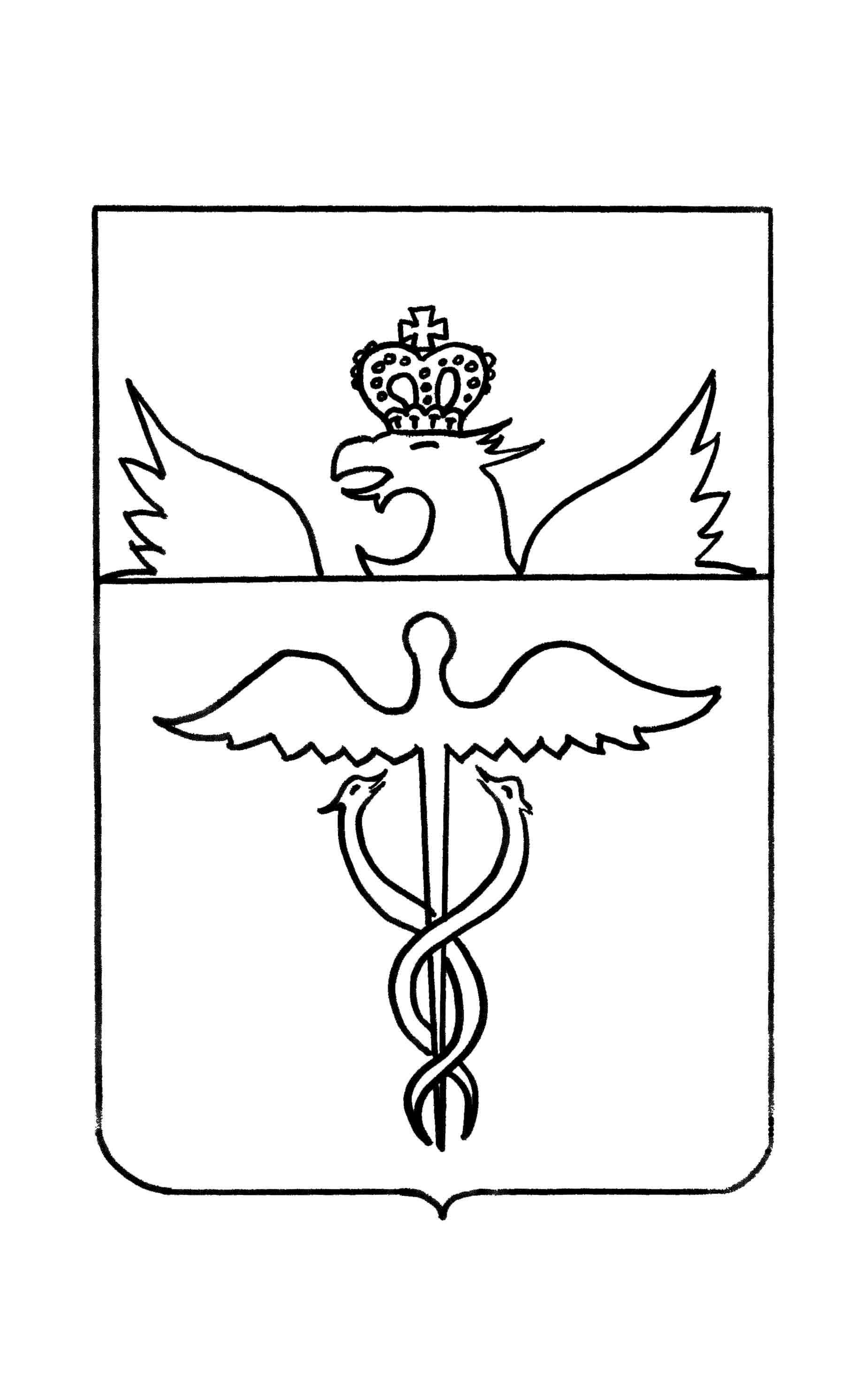 Администрация Козловского сельского поселения Бутурлиновского муниципального районаПОСТАНОВЛЕНИЕ     от 22  июля   2020 года      № 40 с.Козловка В целях увеличения поступлений в консолидированный бюджет Козловского сельского поселения Бутурлиновского муниципального района Воронежской области, администрация Козловского сельского поселения    П О С Т А Н О В Л Я ЕТ:Утвердить прилагаемый План мероприятий по устранению с 1 января2021 года неэффективных налоговых льгот (пониженных ставок по налогам), согласно приложению к настоящему постановлению.Контроль за выполнением настоящего постановления оставляю за собой.Настоящее постановление вступает в силу со дня его официального опубликования.Глава Козловского сельского поселения                                                               В.С.РаковскийУтвержденпостановлением администрацииКозловского сельского поселенияот 22.07.2020 г №40ПЛАНмероприятий по устранению с 1 января 2021 года неэффективных налоговых льгот (пониженных ставок по налогам), предоставляемых представительным органом местного самоуправления Козловского сельского поселенияОб утверждении Плана мероприятий по устранению с 01 января 2021 года неэффективных налоговых льгот (пониженных ставок по налогам), предоставляемых органами местного самоуправления Козловского сельского поселения№ п/пНаименование мероприятияСрок исполненияОтветственный исполнитель1Проведение анализа налоговой нагрузки налогоплательщиков Козловского  сельского поселения в отношении объектов налогообложения, включенных в перечень, определяемый в соответствии с пунктом 7 статьи 378.2НК РФ, объектов налогообложения, предусмотренных абзацем 2 пункта 10 статьи 378.2 НК РФДо 15 августа 2021 годаВедущий специалист- главный бухгалтер,  инспектор 2Подготовка проекта нормативно – правового акта об установлении максимально допустимой ставки по Налоговому кодексу РФДо 1 ноября 2021г.Ведущий специалист администрации Козловского сельского поселения3Обеспечение вступления в силу нормативно-правового акта в отношении объектов налогообложенияДо 25 ноября 2021г.Совет депутатов сельского поселения4Обеспечить сбор сведений для оценки социально экономической эффективности предоставленных налоговых льгот, предусмотренных муниципальными нормативными правовыми актамиДо 1  декабря 2021г. Ведущий специалист- главный бухгалтер